Co-developed Learning Activity Sessions Detailed Proposal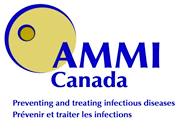 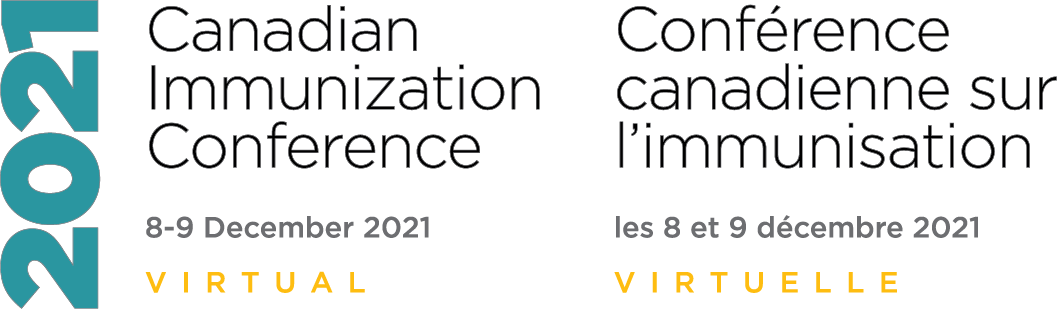 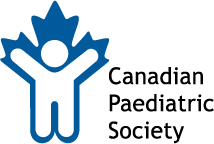 OrganizationContact namePositionAddressCity Province/TerritoryPostal code E-mailTelephoneSession notes All proposals must be submitted to secretariat@cic-cci.ca and received by17:00 (ET) on Thursday 19 August 2021All proposals must be submitted to secretariat@cic-cci.ca and received by17:00 (ET) on Thursday 19 August 2021All proposals must be submitted to secretariat@cic-cci.ca and received by17:00 (ET) on Thursday 19 August 2021All proposals must be submitted to secretariat@cic-cci.ca and received by17:00 (ET) on Thursday 19 August 2021All proposals must be submitted to secretariat@cic-cci.ca and received by17:00 (ET) on Thursday 19 August 2021All proposals must be submitted to secretariat@cic-cci.ca and received by17:00 (ET) on Thursday 19 August 2021Preferred date  Wednesday 8 December        Wednesday 8 December        Thursday 9 December	 Thursday 9 December	 Thursday 9 December	Preferred time 10:30-11:25    16:50-17:45 10:30-11:25    16:50-17:45 10:30-11:25    16:35-17:30 10:30-11:25    16:35-17:30 10:30-11:25    16:35-17:30Prescribing demographic Paediatric	 Paediatric	 Adult Adult AdultProposed titleSession description (maximum 150 words)Learning objectivesAt the end of this session, participants will be able toLearning needs Describe how the learning needs of the target audience determinedProposed faculty List up to three proposed faculty and their affiliationsProposed faculty contact Indicate the e-mail/phone  for the proposed facultyE-mailPhoneProposed faculty contact Indicate the e-mail/phone  for the proposed facultyE-mailPhoneProposed faculty contact Indicate the e-mail/phone  for the proposed facultyE-mailPhone